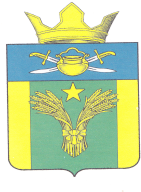 АДМИНИСТРАЦИЯМАЙОРОВСКОГО  СЕЛЬСКОГО  ПОСЕЛЕНИЯКОТЕЛЬНИКОВСКОГО  МУНИЦИПАЛЬНОГО РАЙОНАВОЛГОГРАДСКОЙ ОБЛАСТИП О С Т А Н О В Л Е Н И Е       От 27.03.2017 года                                                                       № 23О создании комиссии по обследованию жилых помещений инвалидов и общего имущества в многоквартирных домах, в которых проживают инвалиды, в целях их приспособления с учетом потребностей инвалидов и обеспечения условий их доступности для инвалидовВ соответствии с постановлением Правительства РФ от 09.07.2016 № 649 «О мерах по приспособлению жилых помещений и общего имущества в многоквартирном доме с учетом потребностей инвалидов», Приказом Комитета жилищно-коммунального хозяйства Волгоградской области от 28.11.2016 №459-ОД «Об утверждении Положения о порядке создания и работы региональной межведомственной и муниципальной комиссии по обследованию жилых помещений инвалидов и общего имущества в многоквартирных домах, в которых проживают инвалиды, в целях их приспособления с учетом потребности инвалидов и обеспечения условий их доступности для инвалидов на территории Волгоградской области» Администрация Майоровского сельского поселения Котельниковского муниципального района Волгоградской областиПостановляет:1. Создать комиссию по обследованию жилых помещений инвалидов и общего имущества в многоквартирных домах, в которых проживают инвалиды, в целях их приспособления с учетом потребностей инвалидов и обеспечения условий их доступности для инвалидов и утвердить её состав согласно приложению.2. Утвердить прилагаемый план мероприятий по обследованию жилых помещений инвалидов и общего имущества в многоквартирных домах, в которых проживают инвалиды, в целях их приспособления с учетом потребностей инвалидов и обеспечения условий их доступности для инвалидов. 3. Настоящее постановление вступает в силу со дня подписания.Глава Майоровского сельского поселения                          А.В.ПоповПриложение к постановлению администрацииМайоровского сельского поселения                                                                      от 27.03.2017г.   № 23 СОСТАВкомиссии по обследованию жилых помещений инвалидов и общего имущества в многоквартирных домах, в которых проживают инвалиды, в целях их приспособления с учетом потребностей инвалидов и обеспечения условий их доступности для инвалидов.Председатель комиссии:Попов А.В.  – глава Майоровского сельского поселения  Секретарь комиссии:Семенова Н.Ю. – специалист 2-й категории администрации Майоровского сельского поселенияЧлены комиссии:Захарова И.А. – главный специалист администрации Майоровского сельского поселенияПопова Л.А. – специалист 1-й категории администрации Майоровского сельского поселенияПавленко С.Ю. – заведующая библиотекой х.МайоровскийУтвержден постановлением администрацииМайоровского сельского поселения                                                                                       от 27.03.2017 г. № 23 ПЛАНмероприятий по обследованию жилых помещений инвалидов и общего имущества в многоквартирных домах, в которых проживают инвалиды, в целях их приспособления с учетом потребностей инвалидов и обеспечения условий их доступности для инвалидов№ п/пМероприятиеОтветственный1.Создание муниципальной комиссии по обследованию жилых помещений инвалидов и общего имущества в многоквартирных домах, в которых проживают инвалиды,   в целях их приспособления с учетом потребностей инвалидов и обеспечения условий их доступности для инвалидовПопов А.В.  – глава Майоровского сельского поселения2.Выявление места жительства инвалидов по категориям, предусмотренных Постановлением Правительства РФ от 09.07.2016 №649, а именно:а)  со стойкими расстройствами двигательной функции, сопряженными с необходимостью использования кресла-коляски, иных вспомогательных средств передвижения;б) со стойкими расстройствами функции слуха, сопряженными снеобходимостью использования вспомогательных средств;в) со стойкими расстройствами функции зрения, сопряженнымис необходимостью использования собаки – проводника, иных вспомогательных средств;г) с задержками в развитии и другими нарушениями функцийорганизма человека.Попова Л.А. – специалист 1-й категории администрации Майоровского сельского поселения3.Запрос  документов о характеристиках жилого помещения инвалида, общего имущества в многоквартирном доме, в котором проживает инвалид (технический паспорт (технический план), кадастровый паспорт и иные документы).Попова Л.А. – специалист 1-й категории администрации Майоровского сельского поселения4.Составление графика обследования жилых помещений инвалидов и общего имущества  в многоквартирных домах, в которых проживают инвалиды.Попова Л.А. – специалист 1-й категории администрации Майоровского сельского поселения5.Обследование жилых помещений инвалидов и общего имущества  в многоквартирных домах, в которых проживают инвалиды,   по форме утвержденной Министерством строительства и жилищно- коммунального хозяйства РФ по категориям инвалидов:а) со стойкими расстройствами двигательной функции, сопряженными с необходимостью использования кресла-коляски, иных вспомогательных средств передвижения.б) со стойкими расстройствами функции слуха, сопряженными снеобходимостью использования вспомогательных средств.в) со стойкими расстройствами функции зрения, сопряженнымис необходимостью использования собаки – проводника, иных вспомогательных средств.г) с задержками в развитии и другими нарушениями функцийорганизма человека.Комиссия по обследованию жилых помещений6.Заседание муниципальной комиссии  и подведение итогов обследования:- экономическая оценка потребности в финансировании по капитальному ремонту  или реконструкции многоквартирного дома (части) дома, в котором проживает инвалид, в целях приспособления жилого помещения инвалида и (или) общего имущества в многоквартирном доме, в котором проживает инвалид.Администрация, Комиссия по обследованию жилых помещений7.Составление заключения муниципальной комиссииПопова Л.А. – специалист 1-й категории администрации Майоровского сельского поселения